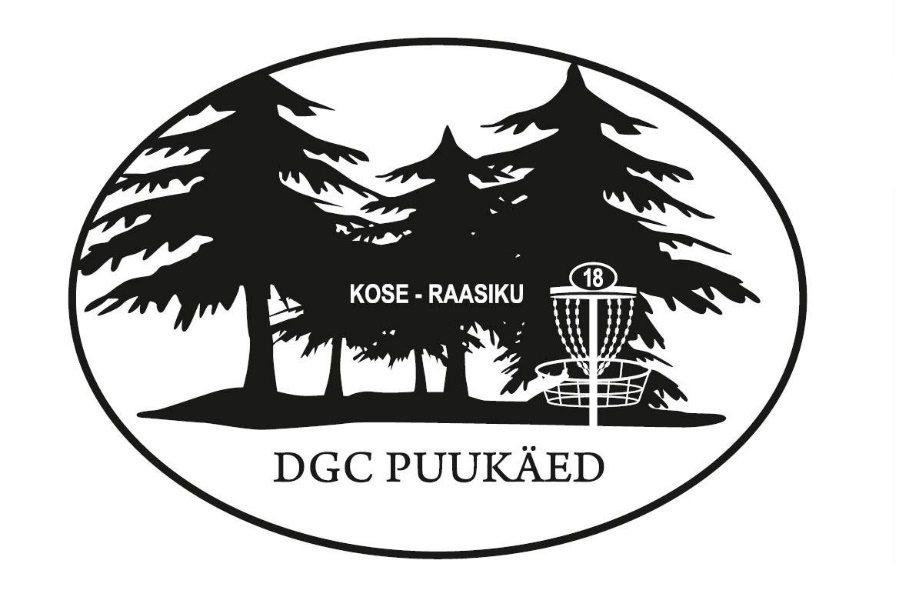                                DGC Puukäed karikasari 2022  Läbi suve toimub 11 etappi erinevatel radadel, millest arvesse läheb 9 parimat Mängime kolmes erinevas divisjonis: 900 + 850 – 899Kuni 849Osavõtutasu igal etapil 5 eur, millest 2 eur liigub hooaja võitjate auhinna fondi ja teine 2 eur on etapi võitjate autasustamiseks ja 1 eur on HIO pott . (NB! Tasulistel radadel lisandub rajatasu)Hooaja lõpus autasustatakse iga divisjoni 3 parimat, igal etapil leiame ka esikolmikutele mingi nänni. Auhinna väärtused sõltuvad otseselt osalejate arvust.Kui etapil on divisjonis alla 5 mängija, siis autasustatakse ainult võitjat. Võrdsete tulemuste korral etapil, toimub ümberviskamine valitud korvil. Arve pidamise lihtsustamiseks mängitakse samas divisjonis, milles alustasid lõpuni, hoolimata reitingu muutusest. Hooaja lõpus võrdse tulemuse juures võidab see, kes on teinud suurema miinuse hooaja jooksul. Rajad millel mängima hakkame:1 .Paunküla    20.aprill  19.002. Pirgu           04. mai    19.003. Aravete      11. mai    19.004. Kaiu             01. juuni 19.005. Kiiu              08. juuni  19.006. Valgehobusemäe          15. juuni 19.007. Rapla            21. juuni   19.00 (teisipäev)8. Kohila          29. juuni  19.009. Kõrvemaa PRO  06. juuli  19.0010. Kõrvemaa AM     10. august   19.0011. Kose   20.august  16.00, pärast afterparty  Kuupäevad võivad muutuda, kui näiteks samale päevale on planeeritud antud rajal nädalamäng või midagi. Annan jooksvalt infot, kui midagi peaks muutuma.